            Творческая мастерская учителей английского языка.                             Методический конкурс квестов.       Автор методической разработки: Фомичева Ю.В.              учитель английского языка МБОУ СШ №52                                          г. Ульяновск                           Пояснительная записка     Данное мероприятие  предназначено для учащихся 4-5 классов, интересующихся предметом, одаренных учащихся и направлено на обеспечение дополнительной    подготовки. Выбор формы проведения данного мероприятия  обусловлен  также тем, что она имеет практическую направленность. Дети могут получить применяемые знания и  практический опыт в повседневной жизни.   Цель мероприятия: 	                                            Формирование социокультурной грамотности учащихся;                                            Воспитание интереса и уважение к иноязычной культуре                                            Формирование навыков решения коммуникативных задач на английском языке,                                             Формирование коммуникативной компетенции, А также развитие у детей внимания, памяти, эмоций, воображения, речи, творческого мышления; коммуникативных, познавательных и творческих способностей.     Ожидаемый результат: повышение престижа и привлекательности английского языка  у обучающихся, выявление одаренных детейPART I1.Напишите  по-английски сокращенное или неофициальное название Рождества.                                                                                                            2. Как называется день, следующий за Рождеством? 
3. Сколько оленей у Санта – Клауса?    На  сколько лет вожак Рудольф младше остальных?                                                                                                               4. Как называется самая популярная песня о Рождестве? Напишите название по-английски. 
5. В 1820 годах известная компания  провела рекламную акцию, признанную одной из самых успешных в истории. Художник Hаddon Sundblom, к которому обратилась компания, нарисовал Санту таким, каким он и остался поныне. Назови имя компании.
6. Какое из лакомств дети оставляют для оленей Санта Клауса? 
7. Запишите по - английски  символ Рождества, который был привезен мужем королевы 
Виктории из Германии в 1841 году.
8. В Великобритании  существует много традиций и суеверий, одно из них касается 
Рождества: сколько блюд должно быть на столе в Рождество?                                      9.Коллеги Санты это….(напиши их имена).PART II1. When do people celebrate Christmas Day in Russia? (December 25th, January1st, January7th)2. He was born on Christmas Day. (Jesus Christ, Santa Claus, Saint Nikolas)3. Why do we celebrate Christmas? (New Year has come, Jesus was born, Saint Nikolas was born)4. Where does Santa live? (Lapland, North Pole, Yamal)5. What animals pull Santa's sleigh? (reindeer, horses, sheep)6. Rudolph is one of these. (horse , reindeer ,pig)7. Santa carries presents in this. (the bag,  the box, the stocking)8. You can find your presents under this. ( the table, Christmas tree, the  fireplace,)9. You need this kind of weather for a white Christmas. (rainy, snowy, sunny)10. Children sing them in the streets and at home. (anthems, carols, limericks)ФИЗКУЛЬТМИНУТКА-LET US DANCEPART III1.Расшифруй это традиционное поздравление: I  w i a Me s r h r y y o Ch u r i s a s m t !2.Расшифруй ребус. Это подарки Санты.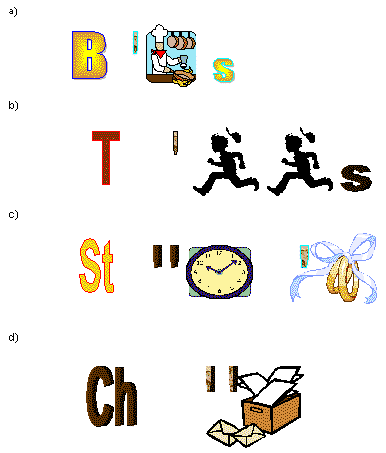 3. What season does Christmas come in? 4. Name the traditional Christmas dish. 5. What bird is traditionally eaten at Christmas?Ответы1.Напишите  по-английски сокращенное или неофициальное название Рождества.(Xmas)          2. Как называется день, следующий за Рождеством? Boxing Day
3. Сколько оленей у Санта – Клауса?    На  сколько лет вожак Рудольф младше остальных?  8 оленей,9 вожак Рудольф появился спустя 100 лет в результате рекламной акции.                                                                                                             4. Как называется самая популярная песня о Рождестве? Напишите название по-английски. Jingle Bells                                                                                                                                 5. В 1820 годах известная компания  провела рекламную акцию, признанную одной из самых успешных в истории. Художник Hаddon Sundblom, к которому обратилась компания, нарисовал Санту таким, каким он и остался поныне. Назови имя компании. Сoca-cola
6. Какое из лакомств дети оставляют для оленей Санта Клауса? морковка
7. Запишите по английски  символ Рождества,который был привезен мужем королевы 
Виктории из Германии в 1841 году.  Christmas tree 
8. В Великобритании  существует много традиций и суеверий, одно из них касается 
Рождества: сколько блюд должно быть на столе в Рождество?12                                                                 9. Коллеги Санты это….(напиши их имена). Дед Мороз,Ямал Ири, Йоулупукки –Финляндия, Корбобо - Узбекистан "Синтер Клаас", - Нидерланды, Голландия, Баббе Натале - Италия , Паккайне ("Морозец")- Карелия, Микулаш – Чехия.1. When do people celebrate Christmas Day in Russia? (December 25th, January1st, January7th)2. He was born on Christmas Day. (Jesus Christ, Santa Claus, Saint Nikolas )3. Why do we celebrate Christmas? (New Year has come, Jesus was born, Saint Nikolas was born)4. Where does Santa live? (Lapland, North Pole, Yamal)5.What animals pull Santa's sleigh? (reindeer, horses, sheep)6.Rudolph is one of these. (pig,reindeer, horse)7.Santa carries presents in this. (the bag,  the box, the stocking)8.You can find your presents under this. ( the table, Christmas tree, the fireplace,)9.You need this kind of weather for a white Christmas. (rainy,snowy, sunny)10.Children sing them in the streets and at home. (anthems, carols, limericks)PART III1.Расшифруй это традиционное поздравление: I wish you a Merry Christmas!2. Расшифруй ребус. Это подарки Санты.BOOKSTOYSSTOCKINGSCHESS  3. What season does Christmas come in? (Winter)4. Name the traditional Christmas dish. (Pudding)5. What bird is traditionally eaten at Christmas?(Turkey )